John Evangelical Lutheran Church		               Sunday, September 25, 2022229 South Broad Street					      16th Sunday after Pentecost	                 Jersey Shore, PA 17740    			    570-398-1676	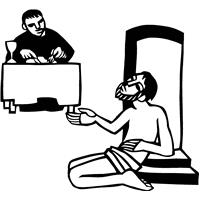 CHILDREN’S CHURCH in social room at 9:30 a.m. Please take your child downstairs before worship begins.Introduction to the dayConsideration of and care for those in need (especially those “at our gate,” visible to us, of whom we are aware) is an essential component of good stewardship. It is in the sharing of wealth that we avoid the snare of wealth. It is the one whom death could not hold—who comes to us risen from the dead—who can free us from the death grip of greed.SHARING OUR JOYS AND CONCERNSPreludeGatheringThe Holy Spirit calls us together as the people of God.Confession and Forgiveness The assembly stands. All may make the sign of the cross, the sign that is marked at baptism, as the presiding minister begins.Blessed be the holy Trinity, ☩ one God,who is eager to forgiveand who loves us beyond our days.	Amen.Dear friends, together let us acknowledgeour failure to love this world as Jesus does.	Silence is kept for reflection.God of mercy and forgiveness,we confess that sin still has a hold on us.We have harmed your good creation.We have failed to do justice,love kindness,and walk humbly with you.Turn us in a new direction.Show us the path that leads to life.Be our refuge and strength on the journey,through Jesus Christ, our redeemer and friend.Amen.Beloved of God:your sins are forgiven ☩ and you are made whole.God points the way to new life in Christ,who meets us on the road.Journey now in God’s abiding lovethrough the power of the Holy Spirit.Amen.GATHERING SONG:   Gather Us In  532Greeting P: The grace of our Lord Jesus Christ, the love of God,and the communion of the Holy Spirit be with you all.C: And also, with you.Hymn of PRAISE:   Christ Be Our Light  715Prayer of the Day P: Let us pray.O God, rich in mercy, you look with compassion on this troubled world. Feed us with your grace, and grant us the treasure that comes only from you, through Jesus Christ, our Savior and Lord.Amen.The assembly is seated.WordGod speaks to us in scripture reading, preaching, and song.	L: A reading from AmosFirst Reading:    Amos 6:1a, 4-7The prophet Amos announces that Israel’s great wealth is a cause not for rejoicing but rather sorrow, because God’s people have forgotten how to share their wealth with the poor. The wealthy will be the first to go into exile when judgment comes. 1aAlas for those who are at ease in Zion,
  and for those who feel secure on Mount Samaria,

 4Alas for those who lie on beds of ivory,
  and lounge on their couches,
 and eat lambs from the flock,
  and calves from the stall;
 5who sing idle songs to the sound of the harp,
  and like David improvise on instruments of music;
 6who drink wine from bowls,
  and anoint themselves with the finest oils,
  but are not grieved over the ruin of Joseph!
 7Therefore they shall now be the first to go into exile,
  and the revelry of the loungers shall pass away.L: The word of the Lord.  C: Thanks be to God.	L:  Let us read the Psalm responsively by verse.Psalm: Psalm 146 1Hallelujah!
  Praise the Lord, O my soul!
 2I will praise the Lord as long as I live;
  I will sing praises to my God while I have my being.
 3Put not your trust in rulers,
  in mortals in whom there is no help.
 4When they breathe their last, they return to earth,
  and in that day their thoughts perish. 
 5Happy are they who have the God of Jacob for their help,
  whose hope is in the Lord their God;
 6who made heaven and earth, the seas, and all that is in them;
  who keeps promises forever;
 7who gives justice to those who are oppressed, and food to those who hunger.
  The Lord sets the captive free.
 8The Lord opens the eyes of the blind; the Lord lifts up those who are bowed down;
  the Lord loves the righteous.
 9The Lord cares for the stranger;
  the Lord sustains the orphan and widow, but frustrates the way of the wicked.
 10The Lord shall reign forever,
  your God, O Zion, throughout all generations. Hallelujah! L:  A reading from First TimothySecond Reading:  1 Timothy 6:6-19Timothy is reminded of the confession he made at his baptism and of its implications for daily life. His priorities will be different from those of people who merely want to be rich.6Of course, there is great gain in godliness combined with contentment; 7for we brought nothing into the world, so that we can take nothing out of it; 8but if we have food and clothing, we will be content with these. 9But those who want to be rich fall into temptation and are trapped by many senseless and harmful desires that plunge people into ruin and destruction. 10For the love of money is a root of all kinds of evil, and in their eagerness to be rich some have wandered away from the faith and pierced themselves with many pains.

 11But as for you, man of God, shun all this; pursue righteousness, godliness, faith, love, endurance, gentleness. 12Fight the good fight of the faith; take hold of the eternal life, to which you were called and for which you made the good confession in the presence of many witnesses. 13In the presence of God, who gives life to all things, and of Christ Jesus, who in his testimony before Pontius Pilate made the good confession, I charge you 14to keep the commandment without spot or blame until the manifestation of our Lord Jesus Christ, 15which he will bring about at the right time—he who is the blessed and only Sovereign, the King of kings and Lord of lords. 16It is he alone who has immortality and dwells in unapproachable light, whom no one has ever seen or can see; to him be honor and eternal dominion. Amen.
 17As for those who in the present age are rich, command them not to be haughty, or to set their hopes on the uncertainty of riches, but rather on God who richly provides us with everything for our enjoyment. 18They are to do good, to be rich in good works, generous, and ready to share, 19thus storing up for themselves the treasure of a good foundation for the future, so that they may take hold of the life that really is life.L: The word of the Lord.     C: Thanks be to God.	The assembly stands. Gospel Acclamation p.142	Alleluia Lord to whom shall we go?	You have the words of eternal life.  Alleluia, Alleluia.P: The holy gospel according to Luke.C: Glory to you, O Lord.Gospel: Luke 16:19-31Jesus tells a parable in which the poor one is “lifted up” and the rich one is “sent away empty.” Jesus makes it clear that this ethic of merciful reversal is not new but is as old as Moses and the prophets.[Jesus said:] 19“There was a rich man who was dressed in purple and fine linen and who feasted sumptuously every day. 20And at his gate lay a poor man named Lazarus, covered with sores, 21who longed to satisfy his hunger with what fell from the rich man’s table; even the dogs would come and lick his sores. 22The poor man died and was carried away by the angels to be with Abraham. The rich man also died and was buried. 23In Hades, where he was being tormented, he looked up and saw Abraham far away with Lazarus by his side. 24He called out, ‘Father Abraham, have mercy on me, and send Lazarus to dip the tip of his finger in water and cool my tongue; for I am in agony in these flames.’ 25But Abraham said, ‘Child, remember that during your lifetime you received your good things, and Lazarus in like manner evil things; but now he is comforted here, and you are in agony. 26Besides all this, between you and us a great chasm has been fixed, so that those who might want to pass from here to you cannot do so, and no one can cross from there to us.’ 27He said, ‘Then, father, I beg you to send him to my father’s house—28for I have five brothers—that he may warn them, so that they will not also come into this place of torment.’ 29Abraham replied, ‘They have Moses and the prophets; they should listen to them.’ 30He said, ‘No, father Abraham; but if someone goes to them from the dead, they will repent.’ 31He said to him, ‘If they do not listen to Moses and the prophets, neither will they be convinced even if someone rises from the dead.’ ”P: The gospel of the Lord.C: Praise to you, O Christ.The assembly is seated.Sermon Hymn of the Day:  Build a Longer Table  ACS  1062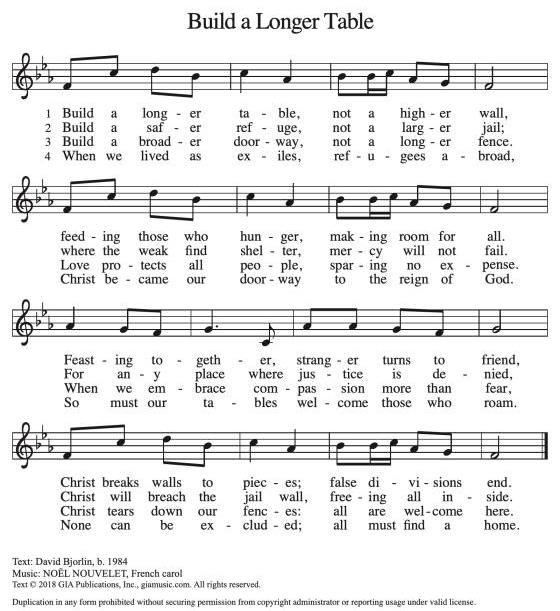 We welcome to the Sacrament of Holy Baptism this morning, Jemarie Rae-Ann Alyse Fetzer, daughter of Megan and Jack Fetzer.Candidates for baptism, sponsors, and parents gather with the ministers at the font. The assembly is seated.The presiding minister may address the assembly in these or similar words:In baptism our gracious heavenly Father frees us from sin and death by joining us to the death and resurrection of our Lord Jesus Christ. We are born children of a fallen humanity; by water and the Holy Spirit we are reborn children of God and made members of the church, the body of Christ. Living with Christ and in the communion of saints, we grow in faith, love, and obedience to the will of God.The presiding minister addresses parents or others who bring for baptism children who are not able to answer for themselves:Called by the Holy Spirit, trusting in the grace and love of God, do you desire to have your daughter baptized into Christ?Parent’s each respond: I do.As you bring Jemarie to receive the gift of baptism, you are entrusted with responsibilities:to live with her among God's faithful people,bring her to the word of God and the holy supper,teach her the Lord's Prayer, the Creed, and the Ten Commandments,place in her hands the holy scriptures,and nurture her in faith and prayer,so that she may learn to trust God,proclaim Christ through word and deed,care for others and the world God made,and work for justice and peace.Do you promise to help her grow in the Christian faith and life?Parent’s each respond: I do.The presiding minister addresses sponsors:Sponsors, do you promise to nurture her in the Christian faith as you are empowered by God's Spirit, and to help her in the covenant of baptism and in communion with the church?Response: We do.The presiding minister addresses the assembly:People of God, do you promise to support Jemarie  and pray for her in her new life in Christ?We do.The assembly stands.Profession of FaithThe presiding minister addresses candidates for baptism as well as the parents and sponsors of young children. The assembly may join in the responses.I ask you to profess your faith in Christ Jesus, reject sin, and confess the faith of the church.Do you renounce the devil and all the forces that defy God?Response:    I renounce them.Do you renounce the powers of this world that rebel against God?Response:    I renounce them.Do you renounce the ways of sin that draw you from God?Response:    I renounce them.The presiding minister addresses the candidates and the assembly.Do you believe in God the Father?I believe in God, the Father almighty,creator of heaven and earth.Do you believe in Jesus Christ, the Son of God?I believe in Jesus Christ, God’s only Son, our Lord,who was conceived by the Holy Spirit,born of the virgin Mary,suffered under Pontius Pilate,was crucified, died, and was buried;he descended to the dead.On the third day he rose again;he ascended into heaven,he is seated at the right hand of the Father,and he will come to judge the living and the dead.Do you believe in God the Holy Spirit?I believe in the Holy Spirit,the holy catholic church,the communion of saints,the forgiveness of sins,the resurrection of the body,and the life everlasting.Thanksgiving at the FontWater may be poured into the font before or during the thanksgiving. At the font, the presiding minister begins the thanksgiving:The Lord be with you.And also with you.Let us give thanks to the Lord our God.It is right to give our thanks and praise.We give you thanks, O God, for in the beginning your Spirit moved over the waters and by your Word you created the world, calling forth life in which you took delight. Through the waters of the flood you delivered Noah and his family, and through the sea you led your people Israel from slavery into freedom. At the river your Son was baptized by John and anointed with the Holy Spirit. By the baptism of Jesus' death and resurrection you set us free from the power of sin and death and raise us up to live in you.Pour out your Holy Spirit, [+] the power of your living Word, that Jemarie who is washed in the waters of baptism may be given new life. To you be given honor and praise through Jesus Christ our Lord, in the unity of the Holy Spirit, now and forever.Amen.The assembly may be seated.BaptismThe presiding minister baptizes each candidate. The candidate is immersed into the water, or water is poured on the candidate's head, as the presiding minister says: Jemarie Rae-Ann Alyse Fetzer, I baptize you in the name of the Father,*The candidate is immersed or water is poured on the candidate's head a second time:and of the Son,The candidate is immersed or water is poured on the candidate's head a third time:and of the Holy Spirit.Amen.Let us pray.We give you thanks, O God, that through water and the Holy Spirit you give your daughter new birth, cleanse her from sin, and raise her to eternal life.Laying both hands on the head of each of the newly baptized, the minister prays for each:Sustain Jemarie with the gift of your Holy Spirit: the spirit of wisdom and understanding, the spirit of counsel and might, the spirit of knowledge and the fear of the Lord, the spirit of joy in your presence, both now and forever.Amen.The presiding minister marks the sign of the cross on the forehead of each of the baptized. Oil prepared for this purpose may be used. As the sign of the cross is made, the minister says: Jemarie , child of God, you have been sealed by the Holy Spirit and marked with the cross of Christ forever.Amen.WelcomeA lighted candle may be given to each of the newly baptized (to a sponsor of a young child) as a representative of the congregation says:Let your light so shine before othersthat they may see your good worksand glorify your Father in heaven.The ministers and the baptismal group face the assembly. A representative of the congregation leads the assembly in the welcome.P: Let us welcome the newly baptized.We welcome you into the body of Christ and into the mission we share:join us in giving thanks and praise to Godand bearing God's creative and redeeming word to all the world.Let us sing:Be near me, Lord Jesus; I ask you to stay close by me forever and love me, I pray.Bless all the dear children in your ten-der care and fit us for heaven, to live with you there.From sundaysandseasons.com.Copyright © 2022 Augsburg Fortress. All rights reserved.Prayers of IntercessionA:  As scattered grains of wheat are gathered together into one bread, so let us gather our prayers for the church, those in need, and all of God’s good creation.A brief silence.O God, rich in mercy, fill your church with righteousness, faith, love, endurance, and gentleness. Empower the baptized by your Spirit to be rich in good works and ready to share. God of grace,C:  hear our prayer.A:  Protect the earth and its creatures. Provide water, food, shelter, and favorable habitats, especially for endangered species. Preserve threatened ice caps, glaciers, parks, and beaches. God of grace, C: hear our prayer.A:  Increase justice in nations, local governments, and courtrooms. Guide lawyers and those who hold public office to act with compassion and discernment (local authorities may be named). God of grace,C:  hear our prayer.A:  Give food to the hungry. Set the captives free. Lift up those who are bowed down. Watch over the stranger. Tend to those who are ill (especially). Stir us to act in the best interest of our neighbors. God of grace,C:  hear our prayer.A:  Enliven our praise. Inspire musicians, artists, poets, and all who create beauty in this place (those who plan and lead worship may be named). God of grace,C:  hear our prayer.A:  Guide the work of Lutheran World Relief as they strive to end poverty and hunger throughout the world.  Grant wisdom and insight as they work with communities to provide clean water, sustainable farming practices and respond to natural disasters around the world.  God of graceC:  hear our prayer.Here other intercessions may be offered.A:  Enfold the saints who have died in the arms of your loving care. Grant that the holy angels accompany us and bring us to eternal life with them in the light of your presence. God of grace,C:  hear our prayer.P:  Gathered together in the sweet communion of the Holy Spirit, gracious God, we offer these and all our prayers to you; through Jesus Christ, our Savior.Amen.Responding in LoveOur Offerings This is our response to God's grace.CHOIR ANTHEM   Give Me Jesus	The assembly stands.OFFERTORY Create in me a clean heart, O God, and renew a right spirit with me.Cast me not away from your presence and take not your Holy Spirit from me.Restore to me the joy of your salvation, and uphold me with your free Spirit.Offering PrayerA:  Gracious God,in your great love you richly provide for our needs.Make of these gifts a banquet of blessing,and make us ready to share with all in need;through Jesus Christ, who sets a table for all.Amen.gREAT THANKSGIVING  p.144  (in the beginning of the hymnal)	Dialogue	Preface by the Pastor	Holy Holy HolyThanksgiving at the TableWords of InstitutionYou are indeed holy, almighty and merciful God.  You are most holy, and great is the majesty of your glory.You so loved the world that you gave your only Son,so that everyone who believes in him may not perish but have eternal life.We give you thanks for his coming into the world to fulfill for us your holy will and to accomplish all things for our salvation.In the night in which he was betrayed,  our Lord Jesus took bread, and gave thanks;  broke it, and gave it to his disciples, saying:  Take and eat; this is my body, given for you.Do this for the remembrance of me.Again, after supper, he took the cup, gave thanks,  and gave it for all to drink, saying:  This cup is the new covenant in my blood,  shed for you and for all people for the forgiveness of sin.Do this for the remembrance of me.For as often as we eat of this bread and drink from this cup, we proclaim the Lord’s death until he comes.Christ has died.  Christ is risen.  Christ will come again.Remembering, therefore, his salutary command,his life-giving passion and death, his glorious resurrection and ascension,and the promise of his coming again, we give thanks to you, O Lord God Almighty,not as we ought but as we are able;we ask you mercifully to accept our praise and thanksgivingand with your Word and Holy Spirit to bless us, your servants, and these your own gifts of bread and wine,so that we and all who share in the body and blood of Christmay be filled with heavenly blessing and grace,and, receiving the forgiveness of sin, may be formed to live as your holy peopleand be given our inheritance with all you saints.  To you, O God, Father, Son, and Holy Spirit,be all honor and glory in your holy church, now and forever. AmenTHE LORD’S PRAYER P 145 (in the beginning of the hymnal)Invitation to Communion P: Christ invites you to this table.Come, taste and see.CommunionWhen giving the bread and cup, the communion ministers sayThe body of Christ, given for you.The blood of Christ, shed for you.and each person may respond    Amen.Communion Song   Lamb of God You Take Away  p.146Song after Communion    Jesus, Remember Me Jesus, remember me when you come into your kingdom.
Jesus, remember me when you come into your kingdom.Prayer after CommunionA: God of the abundant table,you have refreshed our hearts in this mealwith bread for the journey.Give us your grace on the roadthat we might serve our neighbors with joy;for the sake of Jesus Christ, our Lord.AmenSendingGod blesses us and sends us in mission to the world.Blessing God, who gives life to all thingsand frees us from despair,bless you with truth and peace.And may the holy Trinity, ☩ one God,guide you always in faith, hope, and love.Amen.Sending Song:   Canticle of Turning  723DismissalP:  Go in peace, with Christ beside you.C:  Thanks be to God.AnnouncementsWe welcome our visitors and ask that you sign a Visitor Attendance and Holy Communion Card that is located in the pew rack. We ask that cards be returned via the offering plate during Communion. We offer two choices for Holy Communion, wine or grape juice. Those worshipers desiring grape juice are asked at the communion rail to place their right hand over their heart after receiving “The Body of Christ.”Remember in prayer: Rowan Aldridge, Dave Barner, Agnes Cryder, Sarah Davidson, Don & Helen Delaney, Mary Ellen Dougherty, Charlie Dunne, Joanne Fisher, Beth Good, Fred Hoffer, Barbara Hoffman, Linda Lehman, Mick Miller, David Mitchell, Mary Lynn Overdorf, Penny Parks-Dean, Terri Shank, the Snyder family, and all of our shut-ins.We also remember in prayer Family Promise; Bishop Rev. Craig A. Miller; for our Companion Synod in Liberia and Ansbach-Wurzburg, Germany; and we pray for peace in Ukraine and an end to war. We also pray for rain to renew the earth and all creation, including our crops.We pray for the safety of our military troops around the world including Mark Baier, Isaac Boring, Jake Cordrey, Ben Cramer, Trevor and Nehemiah Eberhart, Patrick Hamlin, Paul Laidacker, Kenny Leitch, Steven Moore, Maddison Myers, Tyler O’Neal, Adam Shaffer, Richie Speicher, Aaron Stabley, Paul St. James, and Jenna White. We also lift up in prayer their families who strife to keep a normalcy in the family and continue on often with added stress.Special thanks to this week’s helpers: Lector –Deb Heydrich; Assisting Ministers –Joyce Braucht and Carl Schaefer; Head Usher –Betty Allen; Teller –Kaye Long; Bulletin Sponsor--Cozette Stoltzfus.  Next week’s helper: Lector – Kathy Brundick; Assisting Ministers—Deb Heydrich and Ron Brundick; Head Usher –Shane Snyder; Teller –Dawn McCloskey; Bulletin Sponsor – Jean Ann Snyder; Flowers—Jean Ann Snyder.The altar flowers are to the glory of God and in celebration of our 57th Anniversary by Gary and Gina Johnson.The Sanctuary Candle is given in memory of her brother by Myrtle Long.NEW Address:  Beth Good, Celebration Villa of Loyalsock, 2985 Four Mile Drive, Montoursville PA  17754The Lutheran Church Women’s Prayer Chain is a vital ministry of St. John Lutheran.  Anyone in need of prayers is asked to contact any of the following persons:    Gloria Ely – 570-873-3597       Sarah Davidson - 570-398-0659    			Joyce Braucht - 570-398-2852Christian Education is seeking volunteers to lead Children’s Church once a month. If interested please see Cathy Eisner.Middle and High School Youth – We invite you to join us for Youth Quake Jan. 13-15, 2023, in Harrisburg, PA. The 2023 theme is Re-Ignite from 2 Corinthians 5:17, “Therefore, if anyone is in Christ, the new creation has come. The old has gone, the new is here!” Registration deadline is November 1. Please register with Pastor or Cathy Eisner before November 1 for this Friday-Sunday retreat of band music, speaks, and small groups with youth from across the region.An informational meeting about the 2024 ELCA National Youth Gathering will be held this Sunday, September 25 after worship. The Gathering will be held in New Orleans on July 16-20, 2024. Registration will be in the Fall of 2023. We want to plan fund-raining activities soon for those interested in going. Youth Group meeting for Middle and High School Youth September 26, 2022 at 6:00 p.m.  Project: Assemble Seafarer Satchels.  CHURCH TREASURER: Due to the end-of-the year resignation of Scott Mitchell, we are searching for someone to serve as church treasurer. If you are interested, please talk to Pastor, Bill Ely, or Becky Ward.The Christian Education Committee is happy to announce that Adult Sunday School classes will resume meeting again starting on Sunday, October 2nd.  The class will be held from 8:30 am – 9:15 am in the Adult Sunday School area and this class is open to everyone. Class materials will be provided to all those who want to participate.  VOLUNTEERS NEEDED TO RESUME NURSERY.  We are in need of adult and teen volunteers to supervise toddlers/babies in the nursery during church.  Please contact Molly Hollick, or Ken Daugherty if you would be willing to help out or have any questions.  Our hope is to get enough volunteers to have a monthly rotation cycle. Mark your calendar!  The Annual Christmas Bazaar will be December 10, 2022 9:00 a.m. to 1:00 p.m.THIS WEEK’S EVENTSSunday, September 25, 2022                                          16th Sunday after Pentecost	9:30 a.m. Nave Worship Service  	9:30 a.m. Children’s Church10:30 a.m. Information on ELCA National Youth Gathering in the Big Sunday School roomMonday, September 26, 2022	6:00 p.m. Youth Meeting for all Middle and High School Youth. Learn		About Seafarers InternationalTuesday, September 27.2022	6:00 p.m.  Bible Study  Wednesday, September 28, 2022            	10:00 a.m. Worship at Trinity Episcopal 	6:30 p.m.  Choir rehearsal “Join the Choir Night!”  Sunday, October 2, 2022              		      17th Sunday after Pentecost	8:30 a.m.  Adult Sunday School Class	9:30 a.m.  Nave Worship Service.	9:30 a.m.  Children’s Church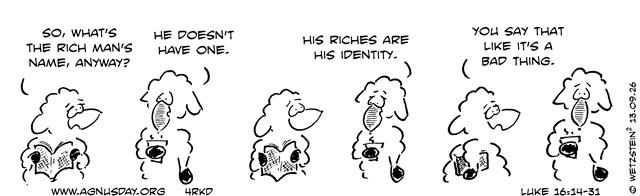 